A döntő feladatsora:“Kutyából nem lesz szalonna”, és szalonnából kutya? Szólánccal jussatok el a szalonnától a kutyáig úgy, hogy minden szó utolsó szótagja a következő szó első szótagja legyen! 10 pont a kiindulási érték, minden új szó egy pont levonást jelent. Tehát minél rövidebb a szólánc, annál több pontot ér.Töltsétek ki a táblázatot a meghatározásoknak megfelelően. A megjelölt betűket megfelelő sorrendben összeolvasva egy manapság gyakran használt idegen szót kaptok. A vízszintesen beírt szavak egy-egy pontot érnek, a kiemelt betűkből összerakott új szóért 2 pontot lehet kapni.ECSETSIMA KŐDARABREJTVÉNYEGYEDI, KÜLÖNLEGESVENDÉGHAJMOHAMEDÁN TEMPLOMSZENT JAKAB HAVATÁRSASJÁTÉK TÉGLA ALAKÚ LAPOCSKÁKBÓLMegoldás:Válasszátok ki a helyes megoldást! (8 pont)Mit jelent a muszka? 	A. Koktélféleség, fő alkotóeleme a mandarin leve. B. Jobbágy a középkori Oroszországban. C. Izmos ember. 	D. A régi Magyarországon az orosz nép neve.  				     	 2.    Mit jelent a pópa? A. Díszes fejfedő a szerb uralkodóknál.B. Az Adriai-tenger uralkodó széljárása. C. Ortodox pap. D. Após elnevezése tájszóval. 							3.Mi a zöldike? A. Sárgászöld színű, hosszú szárnyú, veréb nagyságú madár. B. A matyó népviselet jellegzetes darabja, apró zöld gombokkal díszített mellény.C. Kártyajáték a magyar kártyával; a zöld a legerősebb szín. D. A nagyon világoszöld színárnyalat elnevezése a festészetben. 		4.Mi a szamovár?  A. A szamojédekkel rokon, mára már kihalt népcsoport. B. Vár főkapuja előtti, azt védő kisebb erőd. C. A Jeges-tenger partvidékén lévő elszórt falvak gyűjtőneve. D. Teavíz forralására szolgáló, főleg Oroszországban használt fémedény. 	5.Mit jelent a szábor? A. Későn termő vörös borszőlő fajta. B. Az országgyűlés neve Horvátországban. C. Indiai nők selyemből készült jellegzetes ruhadarabja. D. Szigeten található tábor. 							           6. Mit jelent hirkus?		A, információzárlat		B, kecskebak		C, sebész (orvos)		D, újságíró									          7.Mit jelent az eklézsia?A, útravaló étel, szendvicsféleB, vallásos énekC, protestáns gyülekezetD, épületek díszítése								    8.Mit jelent a prókátor?A, ügyvédB, bujtogató, lázítóC, szónokD, isteni akarat közvetítőjeA meghatározásokhoz tartozó szavakból rakjatok össze értelmes  szavakat! (10 pont)Pl. tüskés állat robajlik = sündörögKezében tart az énekem =Hamis kacat földet túr =Jegyes fagyizik e napon =Évszakot gyilkolt =Nyugszik a bankó =Maga molett =Ételízesítő terel =Kis patak orvosi receptje hőtől pirul =Rosta csomózó =Édes szőlőlé érték =Párosítsátok a tájszavakat a köznyelvi megfelelőikkel! Ha jó a megoldás, egy újabb tájszót kaptok. Adjátok meg a megtalált szó jelentését is! (Párosítás: 8 pont, megtalált szó és a jelentése: 2 pont)	Megtalált szó:				Jelentése:Nem lehet elfelejtenem kedvenc eszperente nyelvemet sem. Eme megnevezett egyedeknek kereshettek termetes eszperente neveket! (8 pont)Adásvétel =Nagyon bátor =Végrehajtott tett =Anyagot fésülve tisztít =Naiv, kezdetleges, komolytalan =Fájdalmat okozó, fáradságos, nagy erőfeszítést igénylő =A nedvességtől elhajlott, elgörbült =Bizonytalan, véletlenszerű =7.Szólásokat keressetek a meghatározások alapján, amelyekben a kulcsszó megegyezik. (8 pont)Pletykálni kezd  >Szókimondó, sértő >Mindent kimond, nem tartja vissza magát >Kiváló >Beszédessé válik, elkezd beszélni >Óvatosan beszél >Jól bánik vele (pl. gyerekkel) >Nagyon kifáradt >8. A megadott szavak szinonimáinak elejéhez egy betűt hozzáadva magyarországi településneveket kapunk, amelyek betűrendben követik egymást. (6 pont)Pl.: eset – sz+ügy=SZÜGYajándékozd >ábrázat >puttony >nagy szemfog >csillapít >gally >9.A meghatározásoknak, szinonimáknak megfelelő szavak kezdőbetűjét elhagyva magyarországi településneveket kapunk, amelyek betűrendben követik egymást. (8 pont)Pl.: csapás – (Ü)TÉSgömbölyű játékszer > gyermekfelügyelő >hórihorgas >gabonaföld aratás után >követeld > fiatalabb fiútestvérem > forma > odacsapok >10.SzótagtoldóA meghatározás alapján megtalált szóba egy szótagot kell illeszteni ahhoz, hogy a 2. szót megkapjuk. A megfejtéshez mindkét szó szükséges, együtt érnek egy pontot, így összesen 8 pontot lehet szerezni.Pl. helyiség – testrészem > terem, tenyeremauktor – menedzser >kaszál – erős elhatározás >kelés – dülöngél >ló is, szamár is – cingár >bucka – vezetésre való jog >mohón iszom – katasztrófa >élelmes – szégyenlős >gesztenye – tésztaféle >11.A képrejtvények megfejtése egy-egy irodalmi alkotás címe (6 pont) 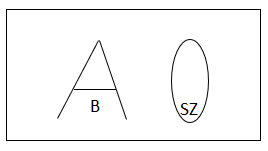 1.képrejtvény megoldása:2.képrejtvény megoldása:3.képrejtvény megoldása:12.Örvény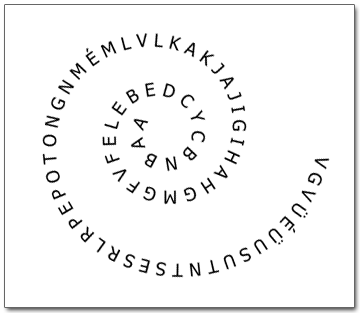 Az örvényben egy idézetet kell megtalálnotok. (5 pont)Az idézet:Köszönjük, hogy velünk játszottatok!1.2.3.4.5.6.7.8.TÁJSZÓKÖZNYELVI SZÓBETŰJELE1.salamontökedenevérZ2.bobojófánkT3.pirhácsspenótÁ4.siskapadlizsánE5.kelempászegresR6.büszkekrumpliG7.labodaparadicsomS8.bandurkamókusEROOROOBYFOGOLY